Zomervakantie: een ideaal moment om de luier uit te doen!Tijdens de vakantie heb je minder verplichtingen en kun je rustig tijd vrijmaken voor de zindelijkheidstraining van je kind. Je hebt dan de ruimte om je aan de routine te houden en tijd om je kind te ondersteunen. Waar kun je op letten bij het leren zindelijk worden van je kind?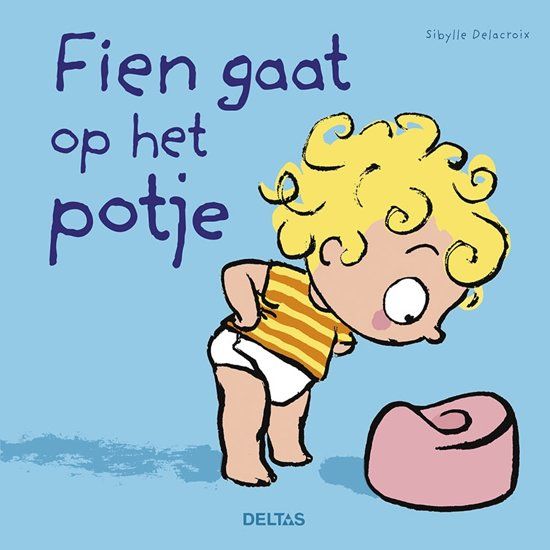 